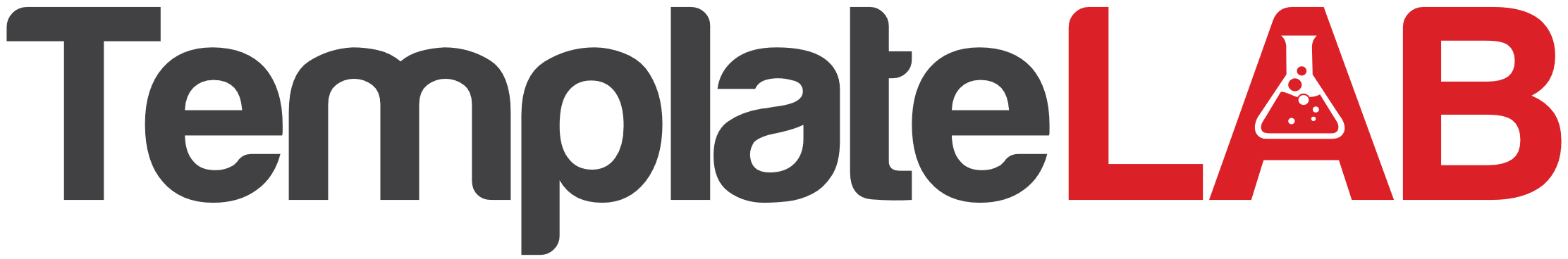 BOOK TITLEPAGESMINUTESTHOUGHTS